ПроектПРАВИТЕЛЬСТВО РЕСПУБЛИКИ АЛТАЙПОСТАНОВЛЕНИЕот «__» ___________ 2022 г. №___г. Горно-АлтайскО внесении изменений в постановление Правительства Республики Алтай от 3 ноября 2022 г. №371 «Об установлении случая и порядка осуществления закупок товаров, работ, услуг для государственных нужд Республики Алтай у единственного поставщика (подрядчика, исполнителя) в связи с частичной мобилизацией в Российской Федерации»В соответствии с пунктом 2 постановления Правительства Российской Федерации 8 декабря 2022 г. № 2257 «О внесении изменений в постановление Правительства Российской Федерации от 3 октября 2022 г. № 1745» Правительство Республики Алтай п о с т а н о в л я е т:в пункте 2 Порядка осуществления закупок товаров, работ, услуг для государственных нужд Республики Алтай у единственного поставщика (подрядчика, исполнителя) в связи с частичной мобилизацией в Российской Федерации, утвержденного постановлением Правительства Республики Алтай от 3 ноября 2022 г. № 371 «Об установлении случая и порядка осуществления закупок товаров, работ, услуг для государственных нужд Республики Алтай у единственного поставщика (подрядчика, исполнителя) в связи с частичной мобилизацией в Российской Федерации» (Официальный портал Республики Алтай в сети «Интернет»: www.altai- republic.ru, 2022, 3 ноября) слова «Министерством обороны Российской Федерации центральных органов военного управления (иных подразделений), органов управления военных округов (Северного флота), территориальных органов, в том числе военных комиссариатов, Министерства обороны Российской Федерации, подведомственных Министерству обороны Российской Федерации учреждений в целях реализации специальной меры в сфере экономики, предусмотренной пунктом 1» заменить словами «лиц, предусмотренных пунктом 2».Пояснительная записка к проекту постановления Правительства Республики Алтай«О внесении изменений в постановление Правительства Республики Алтай от 3 ноября 2022 г. №371 «Об установлении случая и порядка осуществления закупок товаров, работ, услуг для государственных нужд Республики Алтай у единственного поставщика (подрядчика, исполнителя) в связи с частичной мобилизацией в Российской Федерации»Субъектом нормотворческой деятельности является Правительство Республики Алтай.Разработчиком проекта постановления Правительства Республики Алтай «О внесении изменений в постановление Правительства Республики Алтай от 3 ноября 2022 г. №371 «Об установлении случая и порядка осуществления закупок товаров, работ, услуг для государственных нужд Республики Алтай у единственного поставщика (подрядчика, исполнителя) в связи с частичной мобилизацией в Российской Федерации» (далее – проект постановления) является Министерство экономического развития Республики Алтай. Проектом постановления предлагается внести изменения в постановление Правительства Республики Алтай от 3 ноября №371 «Об установлении случая и порядка осуществления закупок товаров, работ, услуг для государственных нужд Республики Алтай у единственного поставщика (подрядчика, исполнителя) в связи с частичной мобилизацией в Российской Федерации», в части уточнения уполномоченных лиц, которые вносят такие заявки в Аппарат Главы Республики Алтай, Председателя Правительства Республики Алтай и Правительства Республики Алтай для дальнейшего рассмотрения на Единого регионального штаба по вопросам частичной мобилизации, а также поддержке мобилизованных, добровольцев и членов их семей, созданным на основании распоряжения Правительства Республики Алтай от 10 октября 2022 г. № 611-р.Правовым основанием принятия проекта постановления является пункт 2 постановления Правительства Российской Федерации 8 декабря 2022 г. № 2257 «О внесении изменений в постановление Правительства Российской Федерации от 3 октября 2022 г. № 1745», в котором расширяется круг лиц, уполномоченных на подачу заявок в целях реализации специальной меры в сфере экономики, предусмотренной пунктом 1 постановления Правительства Российской Федерации от 3 октября 2022 г. № 1745 «О специальной мере в сфере экономики и внесении изменения в постановление Правительства Российской Федерации от 30 апреля 2020 г. № 616»;часть 1 статьи 11, часть 2 статьи 40 Закона Республики Алтай от 5 марта 2008 г. № 18-РЗ «О нормативных правовых актах Республики Алтай», согласно которым:Правительство Республики Алтай по вопросам, входящим в его компетенцию, издает в соответствии с установленной процедурой правовые акты в форме постановлений и распоряжений;изменение или отмена нормативных правовых актов Правительства Республики Алтай, исполнительных органов государственной власти Республики Алтай, их отдельных положений осуществляется органом государственной власти Республики Алтай, принявшим данный нормативный правовой акт.Проект постановления не подлежит проведению оценки регулирующего воздействия нормативных правовых актов, поскольку предмет правового регулирования не попадает под действие Закона Республики Алтай от 29 мая 2014 г. № 16-РЗ «Об оценке регулирующего воздействия проектов нормативных правовых актов Республики Алтай и проектов муниципальных нормативных правовых актов, затрагивающих вопросы осуществления предпринимательской и инвестиционной деятельности, и экспертизе нормативных правовых актов Республики Алтай и муниципальных нормативных правовых актов, затрагивающих вопросы осуществления предпринимательской и инвестиционной деятельности».Министерством экономического развития Республики Алтай проведена антикоррупционная экспертиза проекта постановления, положений, способствующих созданию условий для проявления коррупции, не выявлено.Принятие проекта постановления не потребует признания утратившими силу, приостановления, изменения или принятия иных правовых актов Республики Алтай.В связи с принятием проекта постановления не потребуются дополнительные расходы из республиканского бюджета Республики Алтай.Министр экономического развития Республики Алтай		                                                 В.В. ТупикинПЕРЕЧЕНЬнормативных правовых актов Республики Алтай, подлежащих признанию утративших силу, приостановлению, изменению или принятию в случае принятия постановления Правительства Республики Алтай 
«О внесении изменений в постановление Правительства Республики Алтай от 3 ноября 2022 г. №371 «Об установлении случая и порядка осуществления закупок товаров, работ, услуг для государственных нужд Республики Алтай у единственного поставщика (подрядчика, исполнителя) в связи с частичной мобилизацией в Российской Федерации»Принятие проекта постановления Правительства Республики Алтай «О внесении изменений в постановление Правительства Республики Алтай от 3 ноября 2022 г. №371 «Об установлении случая и порядка осуществления закупок товаров, работ, услуг для государственных нужд Республики Алтай у единственного поставщика (подрядчика, исполнителя) в связи с частичной мобилизацией в Российской Федерации» не потребует признания утратившими силу, приостановления, изменения или принятия иных нормативных правовых актов Республики Алтай.СПРАВКАо проведении антикоррупционной экспертизы В соответствии с Порядком проведения антикоррупционной экспертизы нормативных правовых актов Главы Республики Алтай, Председателя Правительства Республики Алтай и Правительства Республики Алтай и проектов нормативных правовых актов Республики Алтай, разрабатываемых исполнительными органами государственной власти Республики Алтай, утвержденным постановлением Правительства Республики Алтай от 24 июня 2010 г. № 125, Министерством экономического развития Республики Алтай проведена антикоррупционная экспертиза проекта постановления Правительства Республики Алтай «О внесении изменений в постановление Правительства Республики Алтай от 3 ноября 2022 г. №371 «Об установлении случая и порядка осуществления закупок товаров, работ, услуг для государственных нужд Республики Алтай у единственного поставщика (подрядчика, исполнителя) в связи с частичной мобилизацией в Российской Федерации», в результате которой в проекте нормативного правового акта положений, способствующих созданию условий для проявления коррупции, не выявлено.Министр                                                                                              В.В. ТупикинАлексеенко Е.Н., 25929   Глава Республики Алтай,Председатель Правительства         Республики АлтайО.Л. Хорохордин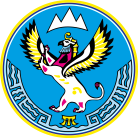 МИНИСТЕРСТВОЭКОНОМИЧЕСКОГО РАЗВИТИЯ РЕСПУБЛИКИ АЛТАЙ(МИНЭКОНОМРАЗВИТИЯ РА)АЛТАЙ РЕСПУБЛИКАНЫНГ ЭКОНОМИКАЛЫК ÖЗӰМИНИ НГМИНИСТЕРСТВОЗЫ(АР МИНЭКОНОМÖЗӰМИ)В.И. Чаптынова ул., д.24, г. Горно-Алтайск, Республика Алтай, 649000;Тел/факс. (388 22) 2-65-95; e-mail: mineco04@mail.ru;https://минэко04.рфВ.И. Чаптынова ул., д.24, г. Горно-Алтайск, Республика Алтай, 649000;Тел/факс. (388 22) 2-65-95; e-mail: mineco04@mail.ru;https://минэко04.рфВ.И. Чаптынова ул., д.24, г. Горно-Алтайск, Республика Алтай, 649000;Тел/факс. (388 22) 2-65-95; e-mail: mineco04@mail.ru;https://минэко04.рфВ.И. Чаптынова ул., д.24, г. Горно-Алтайск, Республика Алтай, 649000;Тел/факс. (388 22) 2-65-95; e-mail: mineco04@mail.ru;https://минэко04.рф